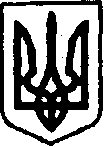 УКРАЇНАКЕГИЧІВСЬКА СЕЛИЩНА РАДАLVІІІ СЕСІЯ VIIІ СКЛИКАННЯРІШЕННЯ04 серпня 2023 року                          смт Кегичівка  		                         № 7170 71706468 6414Про затвердження розпорядження селищного голови Керуючись статтями 4, 10, 25-26, 42, 46, 59 Закону України   
«Про місцеве самоврядування в Україні», Кегичівська селищна радаВИРІШИЛА: Затвердити розпорядження селищного голови від 18 липня  2023 року № 108  «Про надання згоди на використання шкільного автобуса». Контроль за виконанням цього рішення покласти на постійну комісію                           з гуманітарних питань, фізичної культури та спорту, молодіжної політики, охорони здоров’я та соціального захисту населення Кегичівської селищної ради (голова комісії Валентин ЧЕРНІКОВ).Кегичівський селищний голова	                      	                     Антон ДОЦЕНКО